Lampiran 1 Angket Validasi Ahli Materi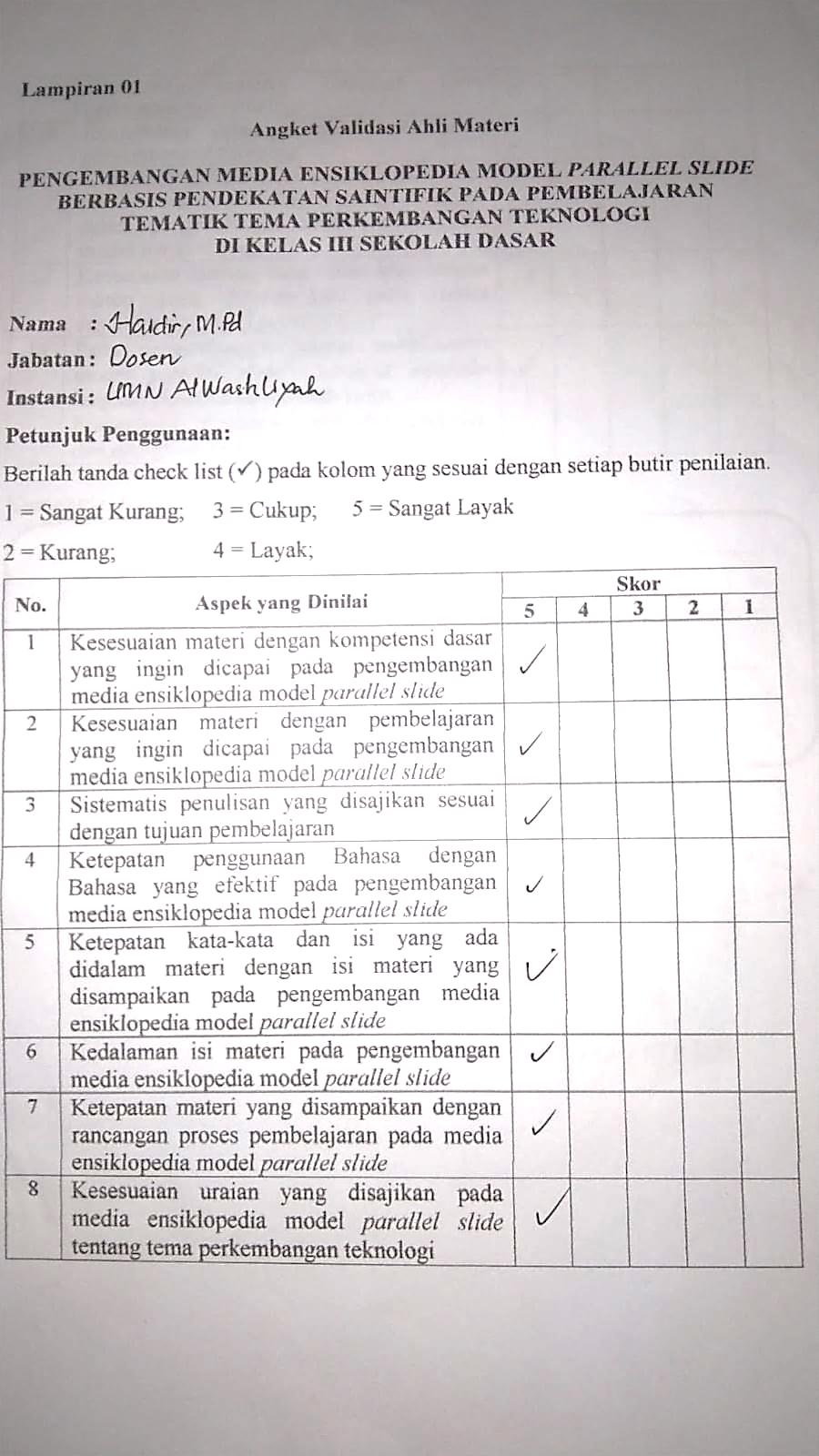 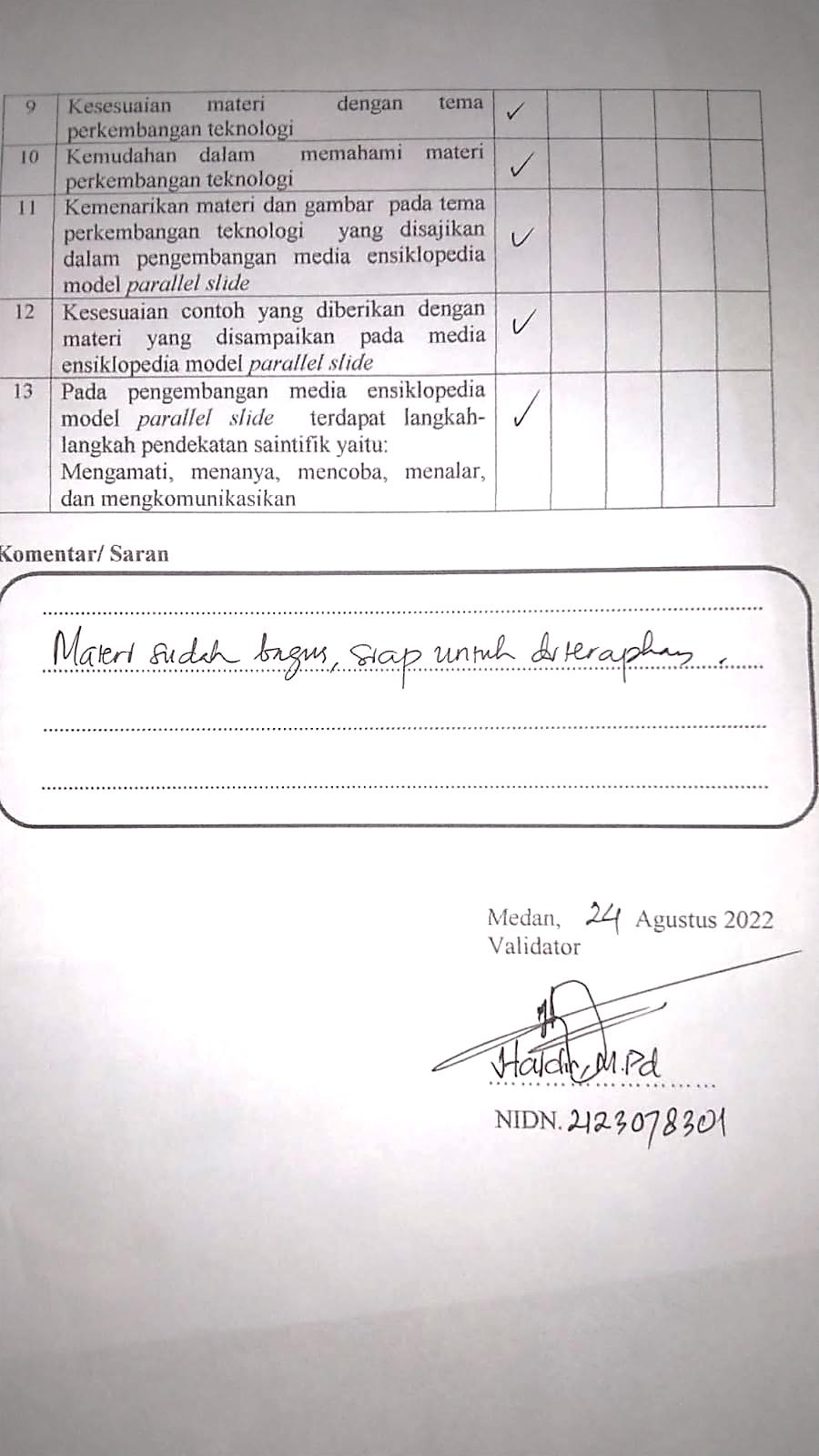 Lampiran 2 Angket Validasi Ahli Media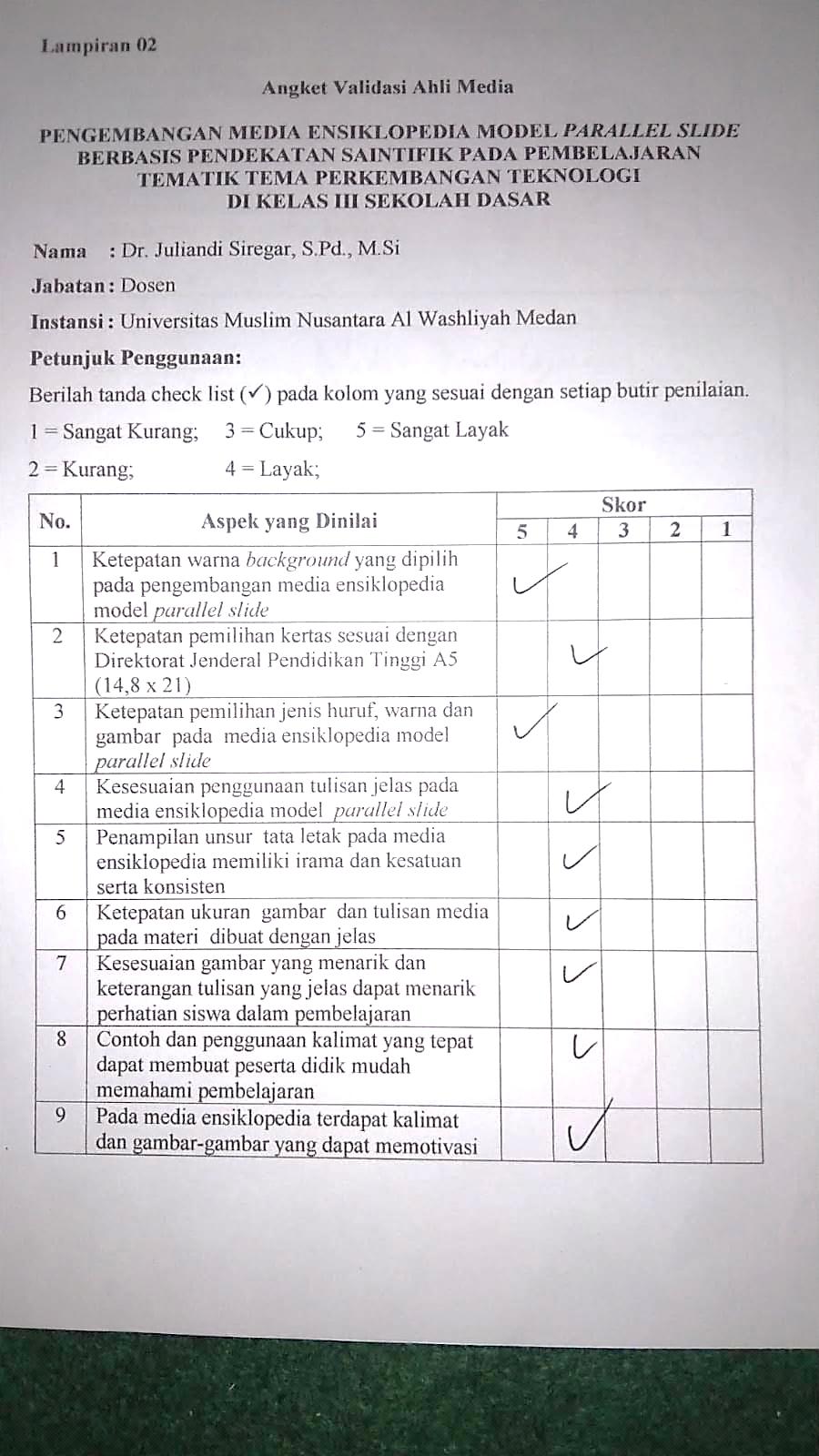 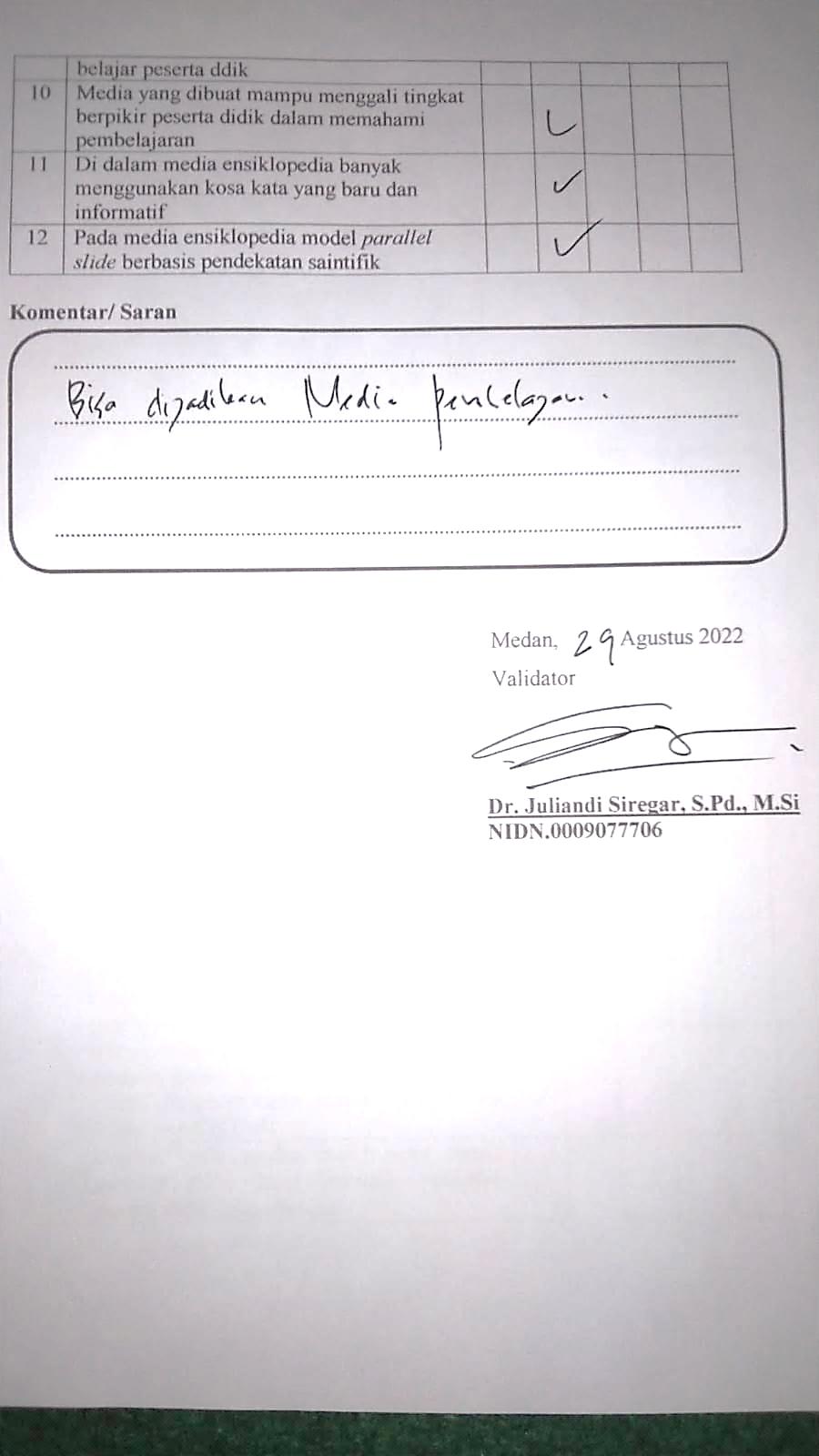 Lampiran 3 Angket Validasi Respon Guru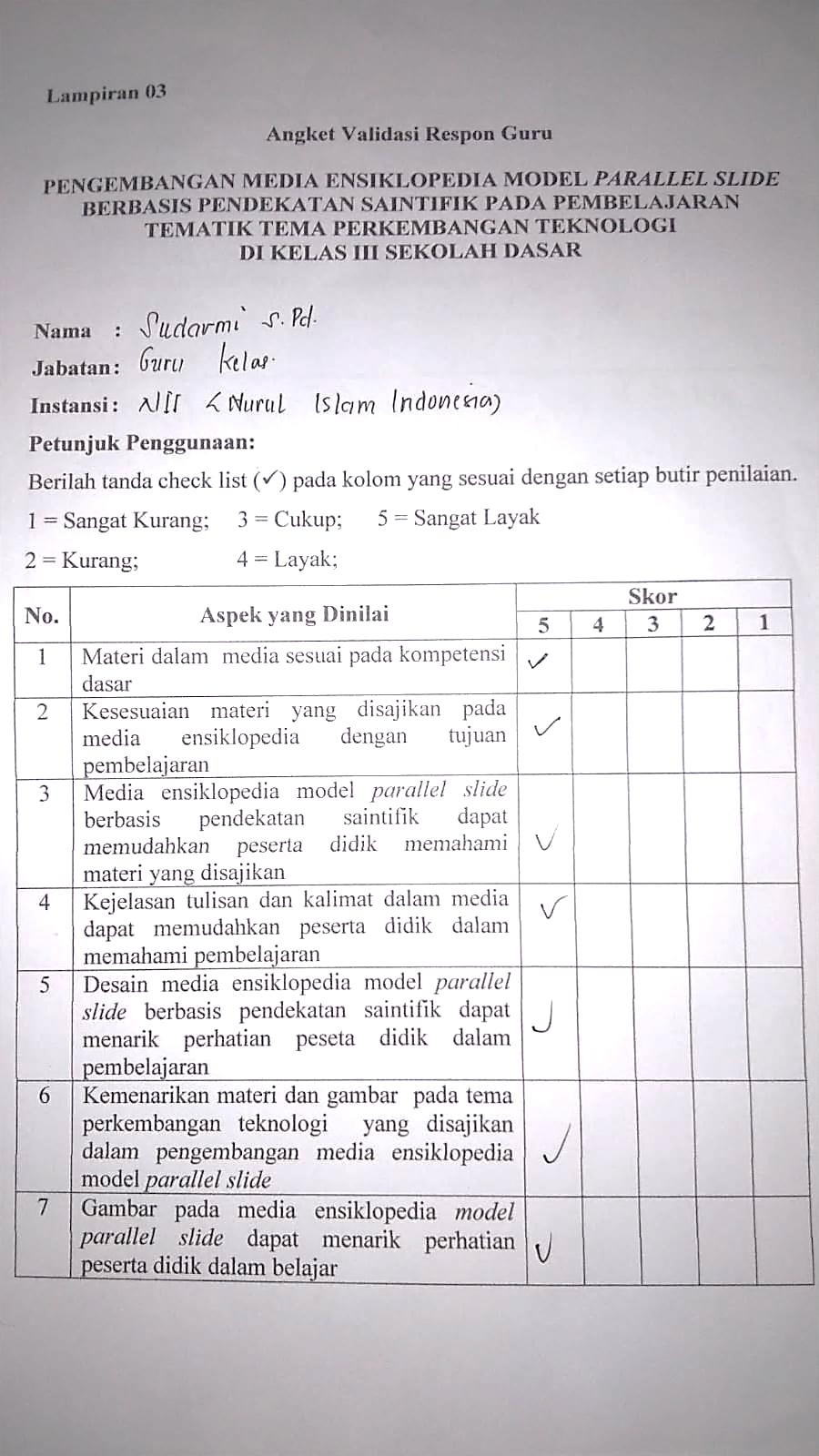 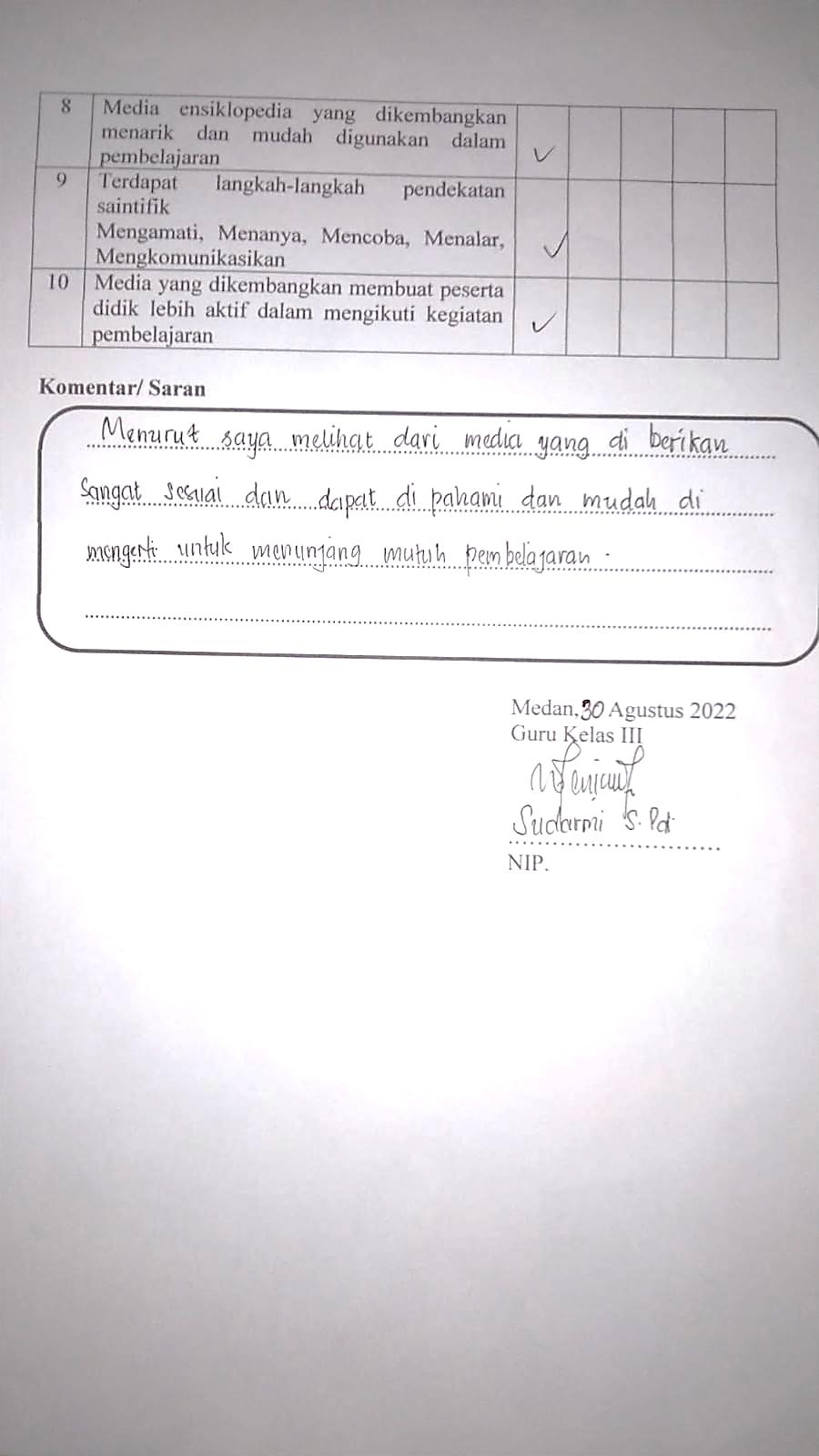 Lampiran 4Dokumentasi Ahli Materi, Ahli Media, dan Respon Guru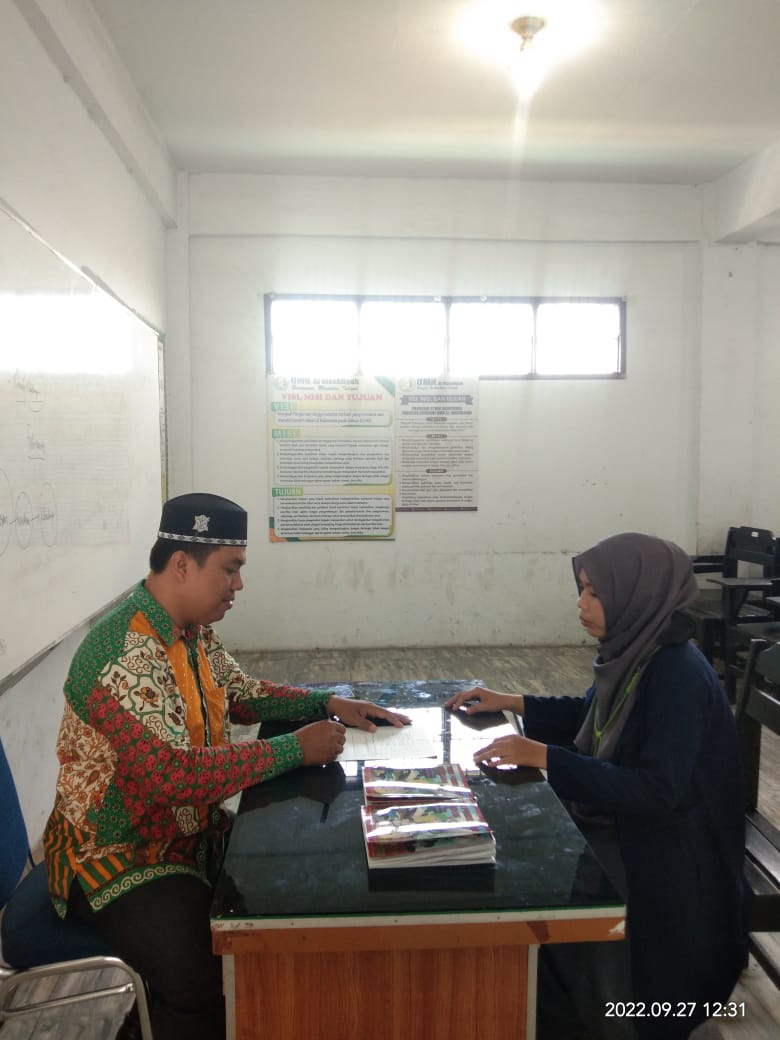 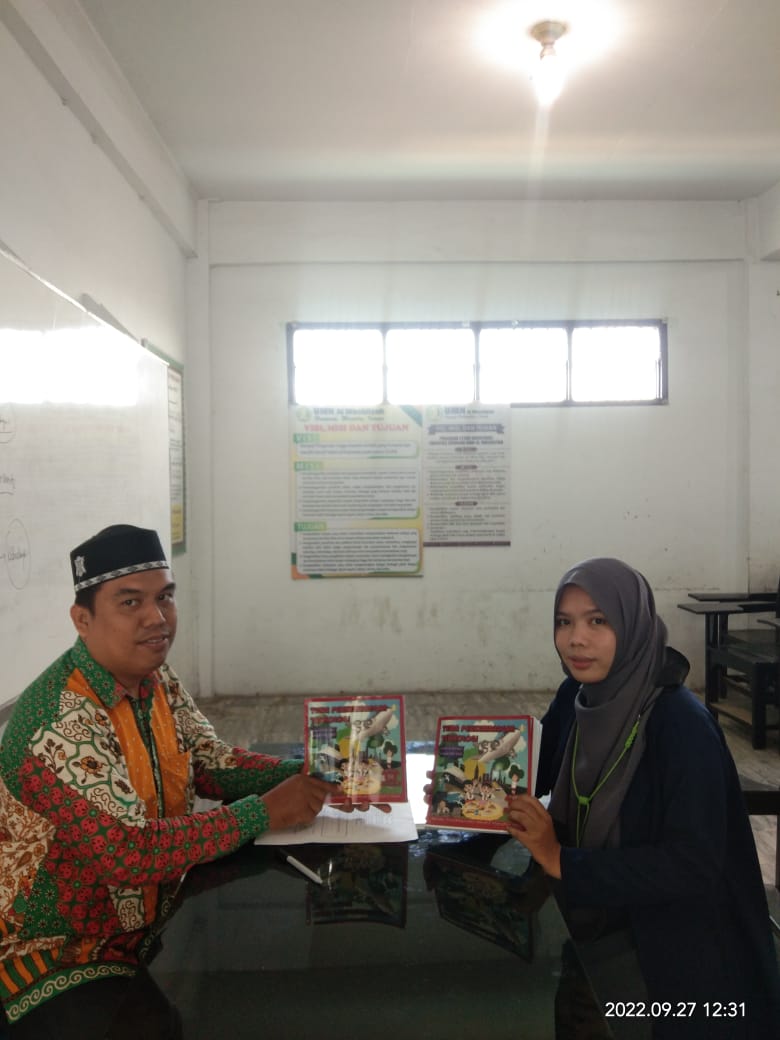 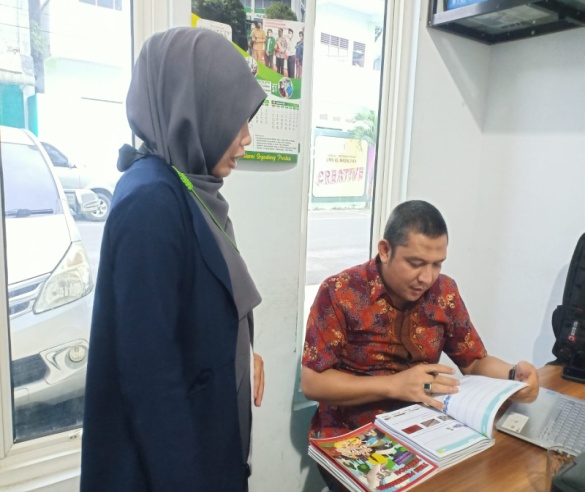 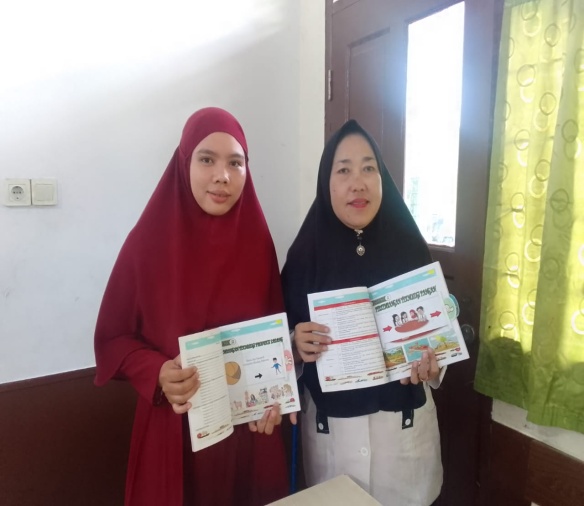 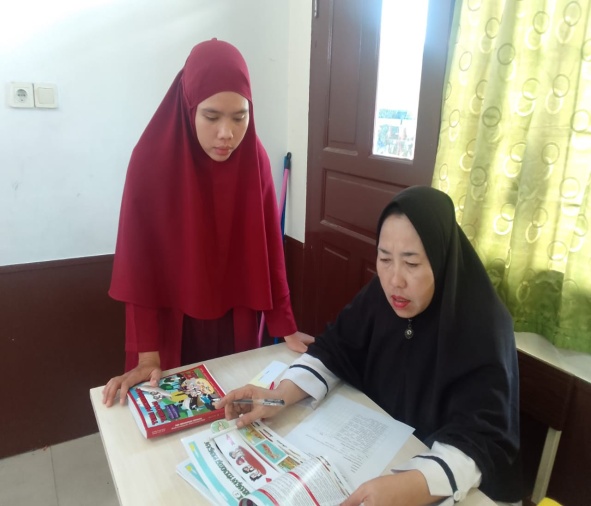 